xxxOd:	xxxOdesláno:	čtvrtek 21. prosince 2023 12:55Komu:	xxxPředmět:	FW: Message from xxxPřílohy:	20231221131302288.pdfDobrý den,Zasílám potvrzení .e S pozdravem,xxxxxx    LANTINA s.r.o.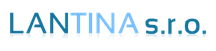 Sídlo: K. Brabce 63/2, Čelákovice Provozovna: Masarykova 212/11, Čelákovice IČ: 24193704 | DIČ: CZ24193704Od: xxxDatum: čtvrtek, 21. prosince 2023 v 12:54 Komu: xxxPředmět: Message from xxxE-mail byl odeslán z xxxDatum skenování: 21.12.2023 13:13:02 (+0100) Dotazy na: xxx